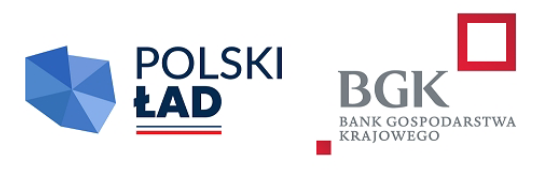 Żyrardów, 12.07.2024 r.Do wykonawcówZP.271.2.29.2024.MP	Na podstawie art. 284 ust. 1 i 2 ustawy z dnia 11 września 2019 r. Prawo zamówień publicznych (Dz. U. 2023 r., poz. 1605 ze zm.), Zamawiający - Miasto Żyrardów, ul. Bolesława Limanowskiego 44  w Żyrardowie,  udziela wyjaśnień treści SWZ w postępowaniu o udzielenie zamówienia publicznego pn. „Żyrardów – Miasto Aktywnych Możliwości. Inwestycje w infrastrukturę sportowo-rekreacyjną”.Zwracamy się z prośbą o udzielenie odpowiedzi na pytania dotyczące części 1 postępowania.Pytanie nr 3Czy Zamawiający zmieni zapis we wzorze umowy §14 ust. 1 pkt. 1 dot. kar umownych za przekroczenie terminu wykonania przedmiotu umowy z 0,2% na 0,01%?OdpowiedźZamawiający nie zmieni postanowień umowy.Pytanie nr 4Czy Zamawiający zmieni zapis we wzorze umowy §14 ust. 1 pkt. 2 dot. kar umownych za zwłokę w usunięciu wad i usterek w dokumentacji projektowej z 0,2% na 0,01%?OdpowiedźZamawiający nie zmieni postanowień umowy.Pytanie nr 5Czy Zamawiający zmieni zapis we wzorze umowy §14 ust. 1 pkt. 3 dot. kar umownych za zwłokę w usunięciu wad i usterek z 0,2% na 0,01%?OdpowiedźZamawiający nie zmieni postanowień umowy.Pytanie nr 6Czy Zamawiający zmniejszy łączną wysokość kar umownych, o których mowa w §14 ust. 6 projektu umowy, z 30% na 10%?OdpowiedźZamawiający nie zmieni postanowień umowy.(-) Prezydent Miasta ŻyrardowaLucjan Krzysztof Chrzanowski  